Světový den zdraví 2021Budování spravedlivějšího a zdravějšího světaSvětový den zdraví, 7. dubna 2021, vás zve, abyste se připojili k nové kampani za účelem vybudování spravedlivějšího a zdravějšího světa. Náš svět je nerovný.Jak zdůraznil COVID - 19, někteří lidé mohou žít zdravěji a mají lepší přístup ke zdravotnickým službám než ostatní - zcela kvůli podmínkám, ve kterých se rodí, rostou, žijí, pracují a stárnou.Po celém světě se některé skupiny snaží vyjít s malým denním příjmem, mají horší podmínky bydlení a vzdělání, méně pracovních příležitostí, mají větší nerovnost mezi muži a ženami a mají malý nebo žádný přístup k bezpečnému prostředí, čisté vodě a vzduchu, zabezpečení potravin a zdravotnické služby. To vede ke zbytečnému utrpení, nemoci, které lze předcházet, a k předčasné smrti. A poškozuje to naše společnosti a ekonomiky.To není jen nespravedlivé: lze tomu předcházet. Proto vyzýváme lídry, aby zajistili, aby všichni měli životní a pracovní podmínky, které vedou k dobrému zdraví. Zároveň naléháme na lídry, aby sledovali nerovnosti v oblasti zdraví a zajistili, aby všichni lidé měli přístup ke kvalitním zdravotnickým službám, kdykoli a kdekoli je potřebují. WHO se zavazuje zajistit, aby každý a všude mohl realizovat právo na dobré zdraví.Spolupracujme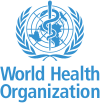 Sbírejme spolehlivá dataŘešme nerovnostíJednejme za hranicemi-----------------------------------------------------------------------------------------------------------------World Health Day 2021Building a fairer, healthier worldOn World Health Day, 7 April 2021, we will be inviting you to join a new campaign to build a fairer, healthier world. We’ll be posting more details here shortly, but here’s why we’re doing this:Our world is an unequal one.As COVID-19 has highlighted, some people are able to live healthier lives and have better access to health services than others - entirely due to the conditions in which they are born, grow, live, work and age.All over the world, some groups struggle to make ends meet with little daily income, have poorer housing conditions and education, fewer employment opportunities, experience greater gender inequality, and have little or no access to safe environments, clean water and air, food security and health services. This leads to unnecessary suffering, avoidable illness, and premature death. And it harms our societies and economies.This is not only unfair: it is preventable. That’s why we are calling on leaders to ensure that everyone has living and working conditions that are conducive to good health.  At the same time we urge leaders to monitor health inequities, and to ensure that all people are able to access quality health services when and where they need them. WHO is committed to ensuring that everyone, everywhere, can realize the right to good health.Work togetherCollect rteliable dataTackle inequitiesAct beyond birders-----------------------------------------------------------------------------------------------------------------